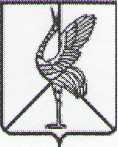 Совет городского поселения «Шерловогорское»Муниципального района «Борзинский район Забайкальского краяРЕШЕНИЕ24 декабря 2019 года                                                                                          № 186поселок городского типа Шерловая ГораО внесении изменений в Положение о размере и условиях оплаты труда муниципальных служащих городского поселения «Шерловогорское», утвержденное решением Совета городского поселения «Шерловогорское» от 20.12.2016 года № 19В соответствии с Трудовым кодексом Российской Федерации, статьей 22 Федерального закона от 2 марта 2007 года № 25-ФЗ «О муниципальной службе в Российской Федерации», статьей 9 Закона Забайкальского края от 29 декабря 2008 года № 108-ЗЗК «О муниципальной службе в Забайкальском крае», Уставом городского поселения «Шерловогорское», Совет городского поселения «Шерловогорское» решил:1.Приложение к Положению о размере и условиях оплаты труда муниципальных служащих городского поселения «Шерловогорское». утвержденное решением Совета городского поселения «Шерловогорское» от 20 декабря 2016 года № 19 изложить в новой редакции:«Размеры должностных окладов муниципальных служащихгородского поселения «Шерловогорское»2. Настоящее решение вступает в силу на следующий день после дня его официального опубликования (обнародования).  3. Настоящее решение подлежит официальному опубликованию в периодическом печатном издании газете «Вестник городского поселения «Шерловогорское» и обнародованию на специально оборудованном стенде в фойе 2 этажа административного здания администрации городского поселения «Шерловогорское» по адресу: Забайкальский край, Борзинский район, пгт. Шерловая Гора, ул. Октябрьская, д. 12, а также размещению на сайте муниципального образования в информационно-телекоммуниникационной сети «Интернет» (www.шерловогорское.рф) и распространяется на правоотношения с 01 марта 2020 года.Председатель городского                                          Глава городскогопоселения «Шерловогорское»                                  поселения «Шерловогорское»       __________ Т.М.Соколовская                                   _______________ А.В.Панин                                                  №п/пНаименование должности муниципальной службы% от оклада главыДолжностной оклад с учетом индексации на 4,2 % (рублей в месяц)1Заместитель главы администрации80%55442Начальник отдела60%41583Главный специалист51%35344Ведущий специалист49%3396